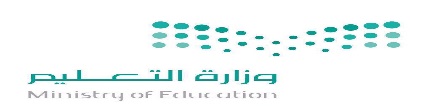 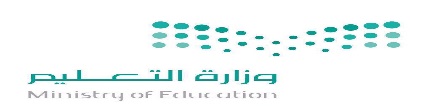 أقدم لكموحدة انا وجسمي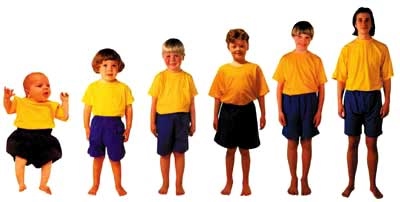 أن من خصائص الطفل في مرحلة ما قبل المدرسة التمركز حول ذاته والتعرف على العالم المحيط به من خلال هذه الذات.ومن خلال تطـبـيـق وحدة أنا وجسمي سيتـعرف الطـفل على عـدة مفاهيم تـتعلق بذاته وتساعده على تقبلها كما هي. وإعطائه صورة حقيقية عن نفسه وقدراته لتكوين شعور إيجابي تجاه نفسه وإثراء الثقة بها.الأول تعريف الطفل بالوحدةأن يذكر الطفل اسم الوحدة.أن يذكر الطفل معنى كلمة (جسم).أن يذكر الطفل توقعاته خلال الوحدة. ترديد سورة الفلق.التعرف على الحرف ( ) من كلمة جسم.أن يستخدم الطفل يده اليمنى في الأكل. لعبة تخمين أجزاء الجسم (كتاب الوحدة).اللعب الحر في الخارج:
يمارس الأطفال ألعابا حرة
الوجبة:
 يتناول الأطفال طعامهم - ترديد اية الوحدةالاركانالفن: تنفيذ شعار الوحدة.الركن المصاحب: عيادة طبيب.الحاسب: جسمي في الحاسب ينمو ويكبر.الاكتشاف: قياس أطوال الأطفال وأوزانهم.اللقاء الأخير:
تراعي المعلمة الخطوات التالية: -تجمع الأطفال للقاء الأخير، وتسترجع معهم النشاط الذي قاموا به في الحلقة وتذكرهم بحرف اليوم مع إعطاء كلمات تبدأ بحرف.
-تبلغ الأطفال بأنهم يستمعون إلى نشيد جديد عن الجسم، ثم تردد النشيد مع اللحن والأطفال يستمعون إليها، بالاستعانة بالنشيد اغنية اللعب والرياضة للأطفال من ملف الأناشيد وبعدها تردد النشيد مع الأطفال.
الثاني التعرف على جسمي (اسم الطفل، جنسه (أن يذكر الطفل اسمه ثلاثياً.أن يعلل الطفل أهمية الاسم للإنسان. أن يحدد الطفل جنسه (ذكر، أنثى (.أن يذكر الطفل بعض أوجه التشابه والاختلاف بين الذكر والأنثى. ترديد سورة الفلق.ترديد دعاء " أعوذ بكلمات الله التامات من شر ما خلق". تطبيق على الحرف ( ).أنشودة أسماء الأطفال أين محمد؟ ها أنا.اللعب الحر في الخارج:
يمارس الأطفال ألعابا حرة
الوجبة:
 يتناول الأطفال طعامهم - ترديد اية الوحدةالمكتبة: عمل كتيب خاص لكل طفل حتى نهاية الوحدة.الإيهامي: إضافة دمية (ذكر، أنثى).الاكتشاف: استخدام قياسات أخرى كتابة أسماء الأطفال على الرمل. اللقاء الأخير:
تراعي المعلمة الخطوات التالية: -تجمع الأطفال للقاء الأخير، وتسترجع معهم النشاط الذي قاموا به في الحلقة وتذكرهم بحرف اليوم مع إعطاء كلمات تبدأ بحرف.
-تبلغ الأطفال بأنهم يستمعون إلى نشيد جديد عن الجسم، ثم تردد النشيد مع اللحن والأطفال يستمعون إليها، بالاستعانة بالنشيد الأصابع طيور بيبي من ملف الأناشيد وبعدها تردد النشيد مع الأطفال.الثالث التعرف على أجزاء الجسمأن يصف الطفل شكل جسمه.أن يسمي الطفل أجزاء المكونات الرئيسية للجسم (رأس، جذع، صدر، بطن، ظهر، أيدي).أن يسمي الطفل الذي خلق لنا الجسم وواجبنا نحوه. ترديد سورة الفلق.ترديد الدعاء. كتابة الحرف ( ).اللعب الحر في الخارج:
يمارس الأطفال ألعابا منظمة
الوجبة:
 يتناول الأطفال طعامهم - ترديد اية الوحدةالاكتشاف: إضافة أجزاء الجسم.الفن: رسم جسم الطفل (الرجوع إلى كتاب الوحدة). عرض أعمال.اللقاء الأخير:
تراعي المعلمة الخطوات التالية: -تجمع الأطفال للقاء الأخير، وتسترجع معهم النشاط الذي قاموا به في الحلقة وتذكرهم بحرف اليوم مع إعطاء كلمات تبدأ بحرف.
-تبلغ الأطفال بأنهم يستمعون إلى نشيد جديد عن الجسم، ثم تردد النشيد مع اللحن والأطفال يستمعون إليها، بالاستعانة اغنية اللعب والرياضة للأطفال من ملف الأناشيد وبعدها تردد الاغنية مع الأطفال.الرابع التعرف على أجزاء الرأسأن يسمي الطفل أجزاء الرأس.أن يذكر الطفل الفرق بينه وبين أصحابه من حيث لون الشعر والعيون من خلال المرآة.أن يذكر الطفل الميزة التي خص بها الله الإنسان عن سائر المخلوقات (العقل).أن يذكر الطفل فائدة كل جزء من أجزاء الرأس.ترديد سورة الفلق.ماذا نقول عندما ننظر في مرآة؟ (اللهم كما أحسنت خَلقي فأحسن خُلُقي) تطبيق على. الحرف ( ). ترديد أنشودة أنا إنسان.اللعب الحر في الخارج:
يمارس الأطفال ألعاب حرة
الوجبة:
 يتناول الأطفال طعامهم - ترديد اية الوحدةركن الفن: عمل وجه.الإدراكي: تركيب إجزاء الرأس.المكتبة: إضافة مسجل + مرآة يسجل الطفل صوته وهو يصف وجهه. اللقاء الأخير:
تراعي المعلمة الخطوات التالية: -تجمع الأطفال للقاء الأخير، وتسترجع معهم النشاط الذي قاموا به في الحلقة وتذكرهم بحرف اليوم مع إعطاء كلمات تبدأ بحرف.
-تبلغ الأطفال بأنهم يستمعون إلى نشيد جديد عن الجسم، ثم تردد النشيد مع اللحن والأطفال يستمعون إليها، بالاستعانة انشودة الارقام واجزاء الجسم رفع من ملف الأناشيد وبعدها تردد النشيد مع الأطفال.الخامس التعرف على الحواس (حاسة السمع)أن يذكر الطفل أن الأذن هي عضو حاسة السمع.أن يسمي الطفل بعض الأشياء بعد سماع صوتها.أن يسمي الطفل الشخص الذي حرم نعمة السمع (أصم).أن يذكر الطفل بعض طرق العناية بالأذن ونعمة حاسة السمع.أن يعدد الطفل فوائد حاسة السمع. ترديد سورة الفلق.ماذا نقول عندما ننظر في مرآة؟ (اللهم كما أحسنت خَلقي فأحسن خُلُقي) تطبيقات على الشكل الهندسي " المثلث ".لعبة تخمين الأصوات باستخدام مسجل.اللعب الحر في الخارج:
يمارس الأطفال لعب كرة القدم
الوجبة:
 يتناول الأطفال طعامهم - ترديد اية الوحدةالإدراك: لعبة تطابق الأصوات.الإيهامي: إضافة هاتف؟ سماعة طبيب.الفن: عمل هاتف الأكواب ورقية.اللقاء الأخير:
تراعي المعلمة الخطوات التالية: -تجمع الأطفال للقاء الأخير، وتسترجع معهم النشاط الذي قاموا به في الحلقة وتذكرهم بحرف اليوم مع إعطاء كلمات تبدأ بحرف.
-تبلغ الأطفال بأنهم يستمعون إلى نشيد جديد عن الجسم، ثم تردد النشيد مع اللحن والأطفال يستمعون إليها، بالاستعانة بملف ورد اسمة اوراق عمل وحدة انا وجسمي من ملف أوراق عمل وبعدها تطبع على عدد الأطفال هذا النموذج على الأطفال.السادس التعرف على حاسة البصرأن يذكر الطفل أن العين هي عضو حاسة البصر.أن يسمي الطفل الشخص الذي يحرم نعمة البصر (الكفيف).أن يذكر الطفل بعض طرق العناية بالعينين ونعمة حاسة البصر.ترديد سورة الفلق.حفظ دعاء (اللهم متعنا بأسماعنا وأبصارنا وقواتنا أبداً ما أحييتنا (التعرف على الرقم ( ).اللعب الحر في الخارج:
يمارس الأطفال العاب الجري
الوجبة:
 يتناول الأطفال طعامهم - ترديد اية الوحدةالمكتبة: إضافة كتاب بطريقة (بريال) للمكفوفين.التعايش: إضافة نظارات بدون عدسات.الحاسب: موعد مع طبيب الأسنان على الحاسب. الفن: تطبيقات على اللون الأزرق. لعبة منظمة. قصة مختارة.اللقاء الأخير:
تراعي المعلمة الخطوات التالية: -تجمع الأطفال للقاء الأخير، وتسترجع معهم النشاط الذي قاموا به في الحلقة وتذكرهم بحرف اليوم مع إعطاء كلمات تبدأ بحرف.
-تبلغ الأطفال بأنهم يستمعون إلى نشيد جديد عن الجسم، ثم تردد النشيد مع اللحن والأطفال يستمعون إليها، بالاستعانة بملف ورد اسمة جسم الإنسان من ملف أوراق عمل وبعدها تطبع على عدد الأطفال هذا النموذج على الأطفال.السابع التعرف على الحواس (حاسة الشم)أن يسمي الطفل عضو حاسة الشم (وهو الأنف).أن يذكر الطفل أحجية حاسة الشم. أن يذكر الطفل بعض طرق العناية بالأنف ونعمة حاسة الشم.أن يعدد الطفل بعض فوائد حاسة الشم - ترديد سورة الفلق.حفظ دعاء (اللهم متعنا بأسماعنا وأبصارنا وقواتنا أبداً ما أحييتنا) تطبيق على الرقم ( ). عرض أعمال الأطفال.اللعب الحر في الخارج:
يمارس الأطفال العابا حرة
الوجبة:
 يتناول الأطفال طعامهم - ترديد اية الوحدةالبناء والهدم: إضافة أشجار.الاكتشاف: إضافة روائح مختلفة ومطابقة رائحة مع رائحة.الإدراكي: برم براغي بلاستيكية. اللقاء الأخير:
تراعي المعلمة الخطوات التالية: -تجمع الأطفال للقاء الأخير، وتسترجع معهم النشاط الذي قاموا به في الحلقة وتذكرهم بحرف اليوم مع إعطاء كلمات تبدأ بحرف.
-تبلغ الأطفال بأنهم يستمعون إلى نشيد جديد عن الجسم، ثم تردد النشيد مع اللحن والأطفال يستمعون إليها، بالاستعانة بملف ورد اسمة صل كل جزء من أجزاء الجسم بما يناسبه من ملف أوراق عمل وبعدها تطبع على عدد الأطفال هذا النموذج على الأطفال.الثامن التعرف على الحواس (حاسة التذوق)أن يسمي الطفل عضو حاسة التذوق وهو (اللسان).أن يسمي الطفل مذاق بعض الأطعمة بعد تذوقها (حامض، حلو، مالح).أن يذكر الطفل كيف نحافظ على حاسة التذوق ونعمة حاسة التذوق.أن يعدد الطفل بعض فوائد حاسة التذوق.ترديد سورة الفلق.قصة كيفية العناية بالأسنان.حفظ دعاء (اللهم متعنا بأسماعنا وأبصارنا وقواتنا أبداً ما أحييتنا) كتابة الرقم ( ). اللعب الحر في الخارج:
يمارس الأطفال العاب من تعليمات المعلمة
الوجبة:
 يتناول الأطفال طعامهم - ترديد اية الوحدةالاكتشاف: تميز الطعم ومطابقته (حلو، مالح، حامض) بالصورة.الإدراكي: فك وتركيب سلالم بلاستيكية.الفن: تشكيل بالعجينة.اللقاء الأخير:
تراعي المعلمة الخطوات التالية: -تجمع الأطفال للقاء الأخير، وتسترجع معهم النشاط الذي قاموا به في الحلقة وتذكرهم بحرف اليوم مع إعطاء كلمات تبدأ بحرف.
-تبلغ الأطفال بأنهم يستمعون إلى نشيد جديد عن الجسم، ثم تردد النشيد مع اللحن والأطفال يستمعون إليها، بالاستعانة قصة سيف ازاي بيحافظ علي جسمه الغالي من ملف القصص.التاسع التعرف على الحواس (حاسة اللمس)أن يذكر الطفل أن الجلد هو عضو حاسة اللمس.أن يميز الطفل ملامس الأشياء من خلال لمسها (خشن، ناعم، لين، قاسي).أن يذكر الطفل فوائد حاسة اللمس ونعمة حاسة اللمس.أن يعدد الطفل بعض فوائد حاسة التذوق.ترديد سورة الفلق.حفظ دعاء (اللهم متعنا بأسماعنا وأبصارنا وقواتنا أبداً ما أحييتنا) التعرف على مفهوم (داخل – خارج). نشيد الحواس + لعبة صندوق الملامس.اللعب الحر في الخارج:
يمارس الأطفال العاب حرة
الوجبة:
 يتناول الأطفال طعامهم - ترديد اية الوحدةالإدراكي: تصنيف حسب اللمس.الفن: تزيين قفازات الكولاج.الإيهامي: إضافة قفازات بخامات مختلفة. اللقاء الأخير:
تراعي المعلمة الخطوات التالية: -تجمع الأطفال للقاء الأخير، وتسترجع معهم النشاط الذي قاموا به في الحلقة وتذكرهم بحرف اليوم مع إعطاء كلمات تبدأ بحرف.
-تبلغ الأطفال بأنهم يستمعون إلى نشيد جديد عن الجسم، ثم تردد النشيد مع اللحن والأطفال يستمعون إليها، بالاستعانة بأنشودة فوزي موزي وتوتي أغنية أعضاء الجسم   من ملف الأناشيد وتقوم المعلمة بالترديد مع الأطفال.العاشر التعرف على أجزاء اليدأن يسمي الطفل أجزاء اليد (كتف، مرفق، ذراع، كف).أن يعدد الطفل بعض استخدامات الأيدي أن يذكر الطفل بعض طرق العناية باليد. ترديد سورة الفلق.حفظ دعاء (اللهم متعنا بأسماعنا وأبصارنا وقواتنا أبداً ما أحييتنا) تطبيقات على الشكل الهندسي (المربع). قصة مختارة.اللعب الحر في الخارج:
يمارس الأطفال لعبة كرة القدم
الوجبة:
 يتناول الأطفال طعامهم - ترديد اية الوحدةالفن: طباعة اليد.الإدراكي: فك وتركيب أجزاء اليد (بزل).مكتبة: إضافة دمى الأصابع. اللقاء الأخير:
تراعي المعلمة الخطوات التالية: -تجمع الأطفال للقاء الأخير، وتسترجع معهم النشاط الذي قاموا به في الحلقة وتذكرهم بحرف اليوم مع إعطاء كلمات تبدأ بحرف.
-تبلغ الأطفال بأنهم يستمعون إلى نشيد جديد عن الجسم، ثم تردد النشيد مع اللحن والأطفال يستمعون إليها، بالاستعانة بملف باوربوينت اعضاء الجسم من ملف الباوربوينت وتقوم المعلمة بترديد مع الأطفال أجزاء الجسم المذكورة في الملف.الحادي عشر التعرف على أهمية الأسنان والعناية بهاأن يذكر الطفل وظيفة الأسنان للإنسان.أن يعدد الطفل طرق العناية بالأسنان. حفظ وتسميع سورة الفلق. التعرف على مفهوم (طويل – قصير) محادثة عامة عن زيارة الأخصائية.اللعب الحر في الخارج:
يمارس الأطفال العاب حرة
الوجبة:
 يتناول الأطفال طعامهم - ترديد اية الوحدةالفن: تلوين باستخدام فرش الألوان.اللقاء الأخير:
تراعي المعلمة الخطوات التالية: -تجمع الأطفال للقاء الأخير، وتسترجع معهم النشاط الذي قاموا به في الحلقة وتذكرهم بحرف اليوم مع إعطاء كلمات تبدأ بحرف.
-تبلغ الأطفال بأنهم يستمعون إلى نشيد جديد عن الجسم، ثم تردد النشيد مع اللحن والأطفال يستمعون إليها، بالاستعانة بملف باوربوينت جسم من ملف الباوربوينت.الثاني عشر التعرف على أجزاء الرجل أن يسمي الطفل أجزاء الرجل (القدم، الساق، الركبة، الفخذ (.أن يعدد الطفل بعض استخدامات الأرجل (المشي، الجري، القفز، التسلق، الحبو).أن يذكر الطفل طرق العناية بالرجل. تسميع سورة الفلق.ماذا نقول عندما نرى ناساً ابتلاهم الله بشيء في حواسهم "الحمد لله الذي عافاني مما ابتلاك به وفضلني على كثير من خلقه تفضيلاً" تطبيق على الرقم (   ). قصة الحورية الكرسي.اللعب الحر في الخارج:
يمارس الأطفال العابا من تعليمات المعلمة
الوجبة:
 يتناول الأطفال طعامهم - ترديد اية الوحدةالإدراكي: فك وتركيب أجزاء الرجل.الإيهامي: إضافة جوارب وأحذية مقاسات مختلفة.الحاسب: أنا وأنت في الروضة.الاكتشاف: مجسم الإنسان + كتيب مصور (خبرة متكاملة)اللقاء الأخير:
تراعي المعلمة الخطوات التالية: -تجمع الأطفال للقاء الأخير، وتسترجع معهم النشاط الذي قاموا به في الحلقة وتذكرهم بحرف اليوم مع إعطاء كلمات تبدأ بحرف.
تبلغ الأطفال بأنهم يستمعون إلى نشيد جديد عن الجسم، ثم تردد النشيد مع اللحن والأطفال يستمعون إليها، بالاستعانة بصورة من اوراق عمل الجزء الأول صورة رقم 3 من ملف أوراق عمل وتطبعها المعلمة على عدد التلاميذ للتلوين.الثالث عشر التعرف على قدرات الجسم أن يعدد الطفل الأعمال التي يستطيع القيام بها.أن يعدد الطفل الأعمال التي لا يستطيع القيام بها إلا بمساعدة الكبار.ان يذكر الطفل بعض الإعاقات التي تمنع الجسم من القيام ببعض الأعمال.تسميع سورة الفلق.ماذا نقول عندما نرى ناساً ابتلاهم الله بشيء في حواسهم "الحمد لله الذي عافاني مما ابتلاك به وفضلني على كثير من خلقه تفضيلاً". تطبيق على المفهوم.قصة ولعبة (شدو الجزرة)اللعب الحر في الخارج:
يمارس الأطفال العاب حرة
الوجبة:
 يتناول الأطفال طعامهم - ترديد اية الوحدةالمكتبة: إضافة كتيب عن المعاقين.الإدراكي: تجميع حسب اللون.الاكتشاف: متابعة الخبرات السابقة.التعايش: إضافة ملابس. اللقاء الأخير:
تراعي المعلمة الخطوات التالية: -تجمع الأطفال للقاء الأخير، وتسترجع معهم النشاط الذي قاموا به في الحلقة وتذكرهم بحرف اليوم مع إعطاء كلمات تبدأ بحرف.
تبلغ الأطفال بأنهم يستمعون إلى نشيد جديد عن الجسم، ثم تردد النشيد مع اللحن والأطفال يستمعون إليها، بالاستعانة بصورة من اوراق عمل الجزء الأول صورة رقم 10 من ملف أوراق عمل وتطبعها المعلمة على عدد التلاميذ للتلوين.الرابع عشر التعرف على طرق حماية الجسم من الأمراض والأخطارأن يذكر الطفل الغذاء الصحي المفيد لحماية الجسم من الأمراض.أن يذكر الطفل أهمية النظافة لحماية الجسم من الأمراض.أن يذكر الطفل أهمية الرياضة في تقوية وحماية الجسم.أن يذكر الطفل بعض طرق حماية الجسم. تسميع سورة الفلق.ماذا نقول عندما نرى ناساً ابتلاهم الله بشيء في حواسهم "الحمد لله الذي عافاني مما ابتلاك به وفضلني على كثير من خلقه تفضيلاً". تطبيقات على حرف (   ).تناول بعض الخضار والفواكه.ماذا تفعل إذا لمس أحد الأجزاء الخاصة من جسمك.اللعب الحر في الخارج:
يمارس الأطفال لعب كرة القدم
الوجبة:
 يتناول الأطفال طعامهم - ترديد اية الوحدةالإدراكي: تسلسل الأطوال.التعايش: إضافة أدوات نظافة مع وجود دمى.البناء والهدم: إضافة شوارع.المكتبة: كتيب عن طرق حماية الجسم. اللقاء الأخير:
تراعي المعلمة الخطوات التالية: -تجمع الأطفال للقاء الأخير، وتسترجع معهم النشاط الذي قاموا به في الحلقة وتذكرهم بحرف اليوم مع إعطاء كلمات تبدأ بحرف.
تبلغ الأطفال بأنهم يستمعون إلى نشيد جديد عن الجسم، ثم تردد النشيد مع اللحن والأطفال يستمعون إليها، بالاستعانة بصورة من اوراق عمل الجزء الأول صورة رقم 7-8-9 من ملف أوراق عمل وتطبعها المعلمة على عدد التلاميذ لكتابة الارقام.الخامس عشر مراجعة وتقويم أن يذكر الطفل المفاهيم والخبرات التي تعلمها خلال الوحدة.أن يقوم الطفل المفاهيم المقدمة خلال الوحدة.أن يقترح الطفل بعض الأنشطة لتقديمها خلال الوحدة.تقديم أنشطة تخدم أهداف الوحدة التعريف بالوحدة الجديدة والإعداد لها.مراجعة عامة على الوحدة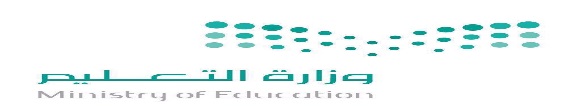 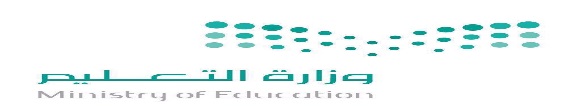 الاسبوع الاول	 			الفترة:					من:					إلى:الاسبوع الثاني 			الفترة:					من:					إلى:الاسبوع الثالث 			الفترة:					من:					إلى:   الأركان التعليميةالأيامركن الإدراكيركن الحاسبركن المكتبةركن اللعب الدراميركن الفنركن البناء والهدمركن الاكتشافالركن المصاحبالأحدجسمي في الحاسب ينمو ويكبرتنفيذ شعار الوحدةقياس أطوال الأطفال وأوزانهمعيادة طبيب.الإثنينعمل كتيب خاص لكل طفل حتى نهاية الوحدةإضافة دمية (ذكر، أنثى).استخدام قياسات أخرى كتابة أسماء الأطفال على الرملالثلاثاءرسم جسم الطفل (الرجوع إلى كتاب الوحدة). عرض أعمالإضافة أجزاء الجسمالأربعاءتركيب إجزاء الرأسإضافة مسجل+ مرآة يسجل الطفل صوته وهو يصف وجههعمل وجهالخميسلعبة تطابق الأصواتإضافة هاتف؟ سماعة طبيبعمل هاتف الأكواب ورقية   الأركان التعليميةالأيامركن الإدراكيركن الحاسبركن المكتبةركن اللعب الدراميركن الفنركن البناء والهدمركن الاكتشافالركن المصاحبالأحدموعد مع طبيب الأسنان على الحاسبإضافة كتاب بطريقة (بريال) للمكفوفينإضافة نظارات بدون عدساتتطبيقات على اللون الأزرق. لعبة منظمة. قصة مختارة.الإثنينبرم براغي بلاستيكيةإضافة أشجارإضافة روائح مختلفة ومطابقة رائحة مع رائحةالثلاثاءفك وتركيب سلالم بلاستيكيةتشكيل بالعجينةتميز الطعم ومطابقته (حلو، مالح، حامض) بالصورةالأربعاءتصنيف حسب اللمسإضافة قفازات بخامات مختلفةتزيين قفازات الكولاجالخميسفك وتركيب أجزاء اليد (بزل)إضافة دمى الأصابعطباعة اليد   الأركان التعليميةالأيامركن الإدراكيركن الحاسبركن المكتبةركن اللعب الدراميركن الفنركن البناء والهدمركن الاكتشافالركن المصاحبالأحدتلوين باستخدام فرش الألوانالإثنينفك وتركيب أجزاء الرجلأنا وأنت في الروضةإضافة جوارب وأحذية مقاسات مختلفةمجسم الإنسان + كتيب مصور (خبرة متكاملة)الثلاثاءتجميع حسب اللونإضافة كتيب عن المعاقينإضافة ملابسمتابعة الخبرات السابقةالأربعاءتسلسل الأطوالكتيب عن طرق حماية الجسمإضافة أدوات نظافة مع وجود دمىإضافة شوارعالخميسمراجعة عامة على الوحدةمراجعة عامة على الوحدةمراجعة عامة على الوحدةمراجعة عامة على الوحدةمراجعة عامة على الوحدةمراجعة عامة على الوحدةمراجعة عامة على الوحدةمراجعة عامة على الوحدة